2016年河北省政府质量奖公示名单组织奖（10家）个人奖（10名）复评单位（6家）提名奖（20家单位，9名个人）2016年河北省名牌产品公示名单（632项）2016年河北省服务名牌公示名单（165项）序号申  报  单  位京东方（河北）移动显示技术有限公司凌云工业股份有限公司中建路桥集团有限公司中国长城葡萄酒有限公司玉锋实业集团有限公司唐山正元管业有限公司邯郸黑猫炭黑有限责任公司秦皇岛骊骅淀粉股份有限公司秦皇岛兴龙轮毂有限公司河北先河环保科技股份有限公司序号申报人工作单位及职务胡  坤康泰医学系统（秦皇岛）股份有限公司董事长李宝忠河北建设集团有限公司董事长李庆华河北中煤旭阳焦化有限公司总经理邵卫东河北省电力勘测设计研究院院长张文瑞蓝鲸控股集团有限公司董事长魏卫东河北金隅鼎鑫水泥有限公司总经理谭小林承德乾隆醉酒业有限责任公司事业部总经理韩立君河北建设勘察研究院有限公司董事长李建忠冀中能源国际物流集团有限公司董事长杨雪峰河北古城香业集团股份有限公司副董事长序号单  位1中铁山桥集团有限公司2海湾安全技术有限公司3石家庄钢铁有限责任公司4承德钢铁集团有限公司5承德避暑山庄企业集团有限责任公司6唐山三友集团兴达化纤有限公司序号申  报  单  位河北普阳钢铁有限公司国网冀北电力有限公司秦皇岛供电公司河北十里香酒业股份有限公司大元建业集团股份有限公司河北金隅鼎鑫水泥有限公司河北大学附属医院华北制药金坦生物技术股份有限公司蓝鲸控股集团有限公司华北石油通信公司河北长宽网络服务有限公司廊坊市公共交通运输集团有限公司信誉楼百货集团有限公司河北古城香业集团股份有限公司邯郸美的制冷设备有限公司河北建设勘察研究院有限公司河北三信金属结构集团有限公司中粮华夏长城葡萄酒有限公司冀中能源国际物流集团有限公司承德金隅水泥有限责任公司河北瑞春纺织有限公司序号申报人工作单位及职务郭恩元河北普阳钢铁有限公司董事长白殿成廊坊市公共交通运输集团有限公司董事长纪俊泉廊坊市明珠商业企业集团有限公司董事长张云霞奎山冀东水泥有限公司质量总监于思贺格力电器（石家庄）有限公司总经理李志民承德怡达食品股份有限公司董事长赵  楠河北盛淼安全技术工程有限公司总经理曹琴英石家庄市第四医院院长王君海河北电力装备有限公司副总经理产品名称企业名称商标精雕数控机床廊坊精雕数控机床制造有限公司JD钻机石家庄煤矿机械有限责任公司石煤钻机河北新钻钻机有限公司XZ钻机河北石探机械制造有限公司石探水电解制氢装置中国船舶重工集团公司第七一八研究所（邯郸净化设备研究所）派瑞高低压开关设备河北电力装备有限公司智库达高低压开关设备河北冀高电力器材开发有限公司冀高高低压开关设备承德博冠实业集团有限公司新新高低压开关设备河北瑞泰电器科技有限公司UIT 高低压开关设备河北拓普电气有限公司图形脱硫除尘工业环保设备河北聚良环保设备有限公司聚良除尘设备河北环科除尘设备有限公司环科除尘设备泊头市京润除尘设备制造有限公司京润JRCC除尘设备河北宁泊环保有限公司远志除尘设备河北巨英除尘设备制造安装有限公司巨英JY除尘设备永清县三圣口永盛环保设备制造厂冀青除尘设备河北高科环保集团有限公司河环高炉无料钟炉顶装料成套设备秦皇岛秦冶重工有限公司QINYE干雾抑尘装置秦皇岛首创思泰意达环保科技有限公司态达伺服变矩电动机河北格洛斯节能设备科技股份有限公司格洛斯轧机轴承河北银河轴承有限公司YHE铁塔河北三信金属结构集团有限公司SUNSING铁塔河北中原铁塔制造有限公司环塔铁塔沧能电力装备股份有限公司沧能铁塔河北奥塔机械设备有限公司奥塔铁塔河北伟炬电讯设备股份有限公司伟炬铁塔河北省景县宏远通讯有限公司图形铁塔长城鑫瑞鑫通讯设备集团有限公司GREATWALL TOWER铁塔河北峻威铁塔有限公司峻威螺旋钻具廊坊奥瑞拓石油机械有限公司奥瑞拓掘进机冀凯装备制造股份有限公司JK掘进机石家庄煤矿机械有限责任公司石煤斩拌机河北晓进机械制造股份有限公司晓进机械压瓦机河北飞翔压瓦机械制造有限公司兴泊无卡轴旋切机河北九顺机械制造有限公司顺通无卡轴旋切机邢台科兴裕机械制造有限公司科兴裕翻车机、斗轮堆取料机华电曹妃甸重工装备有限公司华电多线切割机唐山晶玉科技有限公司图形施工升降机亚泰重工股份有限公司亚工上悬式离心机唐山化工机械有限公司天骄煤矿地面用抽出式轴流通风机河北骞海鼓风机有限公司骞海动力铝箔轧机涿神有色金属加工专用设备有限公司涿神公司木工带锯机河北瑞福祥机械制造有限公司瑞福祥沥青混合料搅拌机廊坊德基机械科技有限公司DG瓦楞纸板生产线东光县东光包装机械有限责任公司东包机械脱硫泵河北通达泵业有限公司博工油压缓冲器河北东方富达机械有限公司图形液化石油气钢瓶河北百工实业有限公司百工燃气调压器河北安信燃气设备有限公司安兴燃气调压器河北永良燃气设备有限公司恒良燃气调压器河北鑫星调压器有限公司鑫星燃气采暖热水炉河北春风供暖设备有限责任公司国森铅酸蓄电池张家口保胜新能源科技有限公司POWSEA汽车专用车三河市新宏昌专用车有限公司宏昌天马混凝土搅拌车唐山亚特专用汽车有限公司图混凝土搅拌车唐鸿重工专用汽车股份有限公司唐鸿重工危包罐车河北渤海石油装备专用车有限公司油龙汽车制动衬片总成河北双虎车业配件有限公司双虎汽车制动衬片总成献县冀鹰摩擦材料厂冀鹰滤清器河北深思新材料技术有限公司图形滤清器廊坊生光滤清器有限公司生光SHENGGUANG滤清器廊坊三议合滤清器有限公司三议合SANYIHE液体加热器河北宏业永盛汽车加热器股份有限公司图形汽车灯具阜城县前进汽车灯具有限公司向导汽车V带河北黑一橡胶有限公司HEYI黑一活塞销石家庄市江河汽车零部件有限公司江河内燃机气门石家庄安泰达汽车零部件有限公司安泰达内燃机气门河北利泽汽车零部件有限公司利泽内燃机配件石家庄金刚凯源动力科技有限公司金刚紧急制动阀邢台众开汽车制动阀有限公司众开工业刀具（锥柄麻花钻）河北飞达工具制造有限公司图形清洁燃烧炉具临城县薛氏采暖设备有限公司世纪号清洁燃烧炉具任丘市创新采暖设备有限公司喜创清洁燃烧炉具河北光磊炉业有限公司光磊清洁燃烧炉具河北程龙锅炉有限公司程龙清洁燃烧炉具任丘市宏旺采暖设备有限公司吉暖整体顶梁组合旋移液压支架河北诚田恒业煤矿设备有限公司诚田CHENGTIAN离心式热油泵武安市宏泰机械泵业有限公司北辰离心式热油泵涿州市高研泵阀制造有限公司图形齿轮泵河北恒盛泵业股份有限公司恒源齿轮泵河北远东泵业制造有限公司泊远东 BYD矿用防爆型无功率自动补偿装置邯郸市恒山通用电气有限公司图形复式干法选煤设备唐山市神州机械有限公司FGX防爆兼本质安全型变频器中信重工开诚智能装备有限公司图形紧固件邯郸市茂光电力器材制造有限公司宏光紧固件邯郸市美坚利五金制造有限公司美坚利精工紧固件河北普力特紧固件制造有限公司PLT金属丝网织机饶阳县京联机械制造有限公司京联金属软管秦皇岛北方管业有限公司秦北管业金属船舶山海关造船重工有限责任公司SHG 秸秆粉碎还田机河北双天机械制造有限公司开元刀神秸秆粉碎还田机赵县金利机械有限公司金利智能配肥机秦皇岛三农现代化机械设备有限公司SNJX桥梁支座唐山市华运铁路交通器材有限公司图形桥梁伸缩设备衡水宝力工程橡胶有限公司图形桥梁伸缩设备衡水中铁建工程橡胶有限责任公司群力桥梁伸缩设备衡水橡胶股份有限公司恒力桥梁伸缩设备衡水市橡胶总厂有限公司宝球桥梁伸缩设备丰泽工程橡胶科技开发股份有限公司丰泽苑橡胶减震与密封件衡水中铁建工程橡胶有限责任公司群力橡胶减震与密封件巨鹿县宏伟密封电器配件有限公司YJM橡胶减震与密封件丰泽工程橡胶科技开发股份有限公司丰泽苑橡胶减震与密封件河北华密橡胶科技股份有限公司图形橡胶减震与密封件河北利德橡胶制品有限公司利橡活塞力源活塞工业集团股份有限公司力源户外高压真空断路器河北宝利输变电设备制造有限公司鑫宝利挂车车轴石家庄奥通机械设备制造有限公司图形固体绝缘环网柜河北箱变电器有限公司北能工业链条中煤张家口煤矿机械有限责任公司帕森斯、Parsons工业链条长城重型机械制造有限公司长城工业缝纫机零件昌黎县金山缝制设备有限公司图形高铁制动铝青铜复合制件保定市沧龙不锈钢精密铸造有限公司沧龙钢制桥梁模板涿州市三博桥梁模板制造有限公司三博钢板弹簧定州市五鑫钢板弹簧有限公司集成干式变压器河北正富变压器有限公司正富电梯华升富士达电梯有限公司FUJITEC电力金具石兰电气股份有限公司石兰电力金具河北腾华电力器材制造有限公司图形电焊机唐山烁宝焊接设备有限公司唐王电动三轮车香河县强胜电动车厂平川强胜超高压复合绝缘子保定冀开电力器材有限公司冀开 Jikai超高压复合绝缘子河北冀高电力器材开发有限公司冀高IC卡燃气表承德博冠实业集团有限公司新新CO2气体保护焊丝唐山鸿鹏焊业有限公司HONGPENG冶金设备（干熄焦阀门，混铁车）秦皇岛秦冶重工有限公司QINYE锻造产品衡水裕菖铸锻有限公司鬼斧LED显示屏石家庄市京华电子实业有限公司京华电子LED显示屏石家庄科航光电科技有限公司科航半导体发光二极管灯具河北鹏远光电股份有限公司鹏远半导体发光二极管灯具石家庄市京华电子实业有限公司京华恒远半导体发光二极管灯具保定蓝波节能灯具有限公司蓝波超声水表汇中仪表股份有限公司图形电源和充电系列产品宇能电气有限公司图形光纤连接装置义博通信设备集团股份有限公司华宇义博互联网+分布式光伏发电监控运维平台石家庄科林电气股份有限公司KE黑光夜视摄像仪邯郸净化设备研究所派瑞恒温晶体振荡器河北博威集成电路有限公司博威红外触摸屏河北华发教育科技股份有限公司鑫华盟金属管浮子流量计承德热河克罗尼仪表有限公司KROHNE金税宝开票支持软件、增值税防伪税控开票系统河北航天信息技术有限公司Aisino农田灌溉智能控制系统唐山海森电子股份有限公司Haisen启奥血站管理信息系统唐山启奥科技股份有限公司图形热敏磁票保定乐凯新材料股份有限公司丽锦铁路信号器材河北南皮铁路器材有限责任公司CNX铁路信号器材固安信通信号技术股份有限公司固信消防电子设备北大青鸟环宇消防设备股份有限公司北大青鸟液晶玻璃基板石家庄旭新光电科技有限公司大东旭增值税发票系统金税盘航天信息股份有限公司涿州分公司Aisino智慧不动产信息化平台唐山达意科技股份有限公司图形智能电网用户端智能断路器河北宝凯电气股份有限公司图形自动跟踪消弧补偿及接地选线成套装置河北旭辉电气股份有限公司图形注射用青霉素钠华北制药股份有限公司华北牌注射用复方骨肽河北智同生物制药股份有限公司昔维卡血塞通分散片河北百善药业有限公司阳光老人     福可达小儿氨酚黄那敏颗粒神威药业集团有限公司神苗维生素C石药集团维生药业（石家庄）有限公司CSPC维生素B12河北玉星生物工程有限公司玉星连花清瘟胶囊石家庄以岭药业股份有限公司以岭金莲花颗粒及金莲花片承德天原药业股份有限公司坝上环孢素软胶囊华北制药股份有限公司华北，田可冠心静胶囊（片）保定中药制药有限公司古城电子血压计康泰医学系统（秦皇岛）股份有限公司XONTEC葡萄糖注射液、氯化钠注射液、葡萄糖氯化钠注射液石家庄四药有限公司石门动态心电图仪、超声多普勒胎儿心率仪康泰医学系统（秦皇岛）股份有限公司CONTEC参甘片石家庄藏诺生物股份有限公司藏诺中板河北敬业中厚板有限公司敬业热轧中宽厚板中普（邯郸）钢铁有限公司普阳PUYANG中厚板河北文丰钢铁有限公司天旭TIANXU银钎料河北宇光焊业有限公司宇光冶金阀门秦皇岛秦冶重工有限公司QINYE镀层带首钢京唐钢铁联合有限责任公司图形镀层板河北燕赵蓝天板业集团有限责任公司诚意chengyi镀层板霸州市京华金属制品有限公司图形碳电极河北联冠电极股份有限公司联冠热轧圆盘条河北新金钢铁有限公司图形热轧薄宽钢带唐山国丰钢铁有限公司国丰热轧薄宽钢带河北敬业钢铁有限公司敬业热轧薄宽钢带唐山钢铁集团有限责任公司HBIS热轧薄宽钢带河北新金钢铁有限公司图形热轧薄宽钢带唐山东海钢铁集团有限公司东海热轧薄宽钢带首钢京唐钢铁联合有限责任公司图形镍铜合金河北城大金属集团有限公司经久铝型材河北华硕铝材料科技有限公司华硕铝型材唐山坤达科技有限公司坤达铝型材唐山市永兴铝型材有限公司浭美型材铝型材信达铝业有限公司伊诺铝型材任丘市华铝铝业有限公司华上铝及铝合金成分添加剂沧州东盛金属添加剂制造有限公司沧东盛离心球墨铸铁管新兴铸管股份有限公司新兴XINXING冷轧钢带唐山钢铁集团有限责任公司HBIS结晶器铜管秦皇岛首钢长白结晶器有限责任公司图形耐火材料唐山时创高温材料股份有限公司时创耐材焊接用盘条宣化钢铁集团有限责任公司HBIS钢球钢诺新材料股份有限公司钢诺钢筋新兴铸管股份有限公司新兴XINXING钢筋迁安市九江线材有限责任公司JIUJIANG钢管唐山正元管业有限公司正金元钢管沧州市螺旋钢管集团有限公司五WU ZHOU洲钢管中原管道制造有限公司世兴钢管河北华洋钢管有限公司图形钢管中油宝世顺（秦皇岛）钢管有限公司图形PS版龙马铝业集团有限公司银月种衣剂北农（海利）涿州种衣剂有限公司北农印刷油墨洋紫荆油墨（河北）有限公司洋紫荆乙二胺四乙酸二钠石家庄杰克化工有限公司图形颜料（酞菁蓝、酞菁绿）河北捷虹颜料化工有限公司图形橡胶管欧亚管业股份有限公司欧亚橡胶管河北宇通特种胶管有限公司宇特图橡胶管邢台市鑫源四通汽车配件有限公司鑫源四通橡胶管河北西伯力特种橡胶有限公司图形橡胶管河北景渤石油机械有限公司宝能水溶肥料领先生物农业股份有限公司富思德水溶肥料河北萌帮水溶肥料有限公司卡丁水溶肥料河北硅谷肥业有限公司硅谷水溶肥料河北方舟农业科技股份有限公司方舟农科双氧水河北新化股份有限公司国珍生物有机肥石家庄金太阳生物有机肥有限公司地欣三氯异氰尿酸河北冀衡化学股份有限公司冀衡氰乙酸乙酯河北诚信有限责任公司诚信氰乙酸甲酯河北诚信有限责任公司诚信羟甲基纤维素钠鹰特化工（石家庄）有限公司鹰特羟甲基纤维素钠河北茂源化工有限公司茂源尿素河北阳煤正元化工集团有限公司正元ZY尿素河北迁安化肥股份有限公司滦河聚四氟乙烯板材深州市工程塑料有限公司远征建筑乳液\涂料、粉末涂料衡水新光化工有限责任公司新光建筑乳液\涂料、粉末涂料石家庄市油漆厂金鱼甲氨基阿维菌素河北威远生化农药有限公司图形过硫酸钠亚泰电化有限公司亚泰过磷酸钙河北省矾山磷矿有限公司黄帝城工业用乙酸乙酯中溶科技股份有限公司冀溶工业用氢氧化钠唐山三友氯碱有限责任公司图形工业氨基乙酸石家庄东华金龙化工有限公司东华舰复混肥料中国-阿拉伯化肥有限公司撒可富复混肥料石家庄市中嘉化肥有限公司嘉化复混肥料根力多生物科技股份有限公司图形复混肥料石家庄中吉化肥有限公司中吉复混肥料河北中仓化肥有限公司中仓复混肥料廊坊迪斯科化肥有限公司迪斯科复混肥料保定民得富新型肥料有限公司民得富复混肥料河北庆回归化肥有限公司庆回归复混肥料河北绿宝复合肥有限责任公司威狮复混肥料唐山燕丰复合肥有限公司燕丰复混肥料河北硅谷肥业有限公司硅谷啶虫脒原药河北野田农用化学有限公司金斗芽苯乙酸河北诚信有限责任公司诚信PVC复合稳定剂河北精信化工集团有限公司精信N-乙烯基吡咯烷酮张家口珂玛新材料科技有限公司珂玛1/3焦煤开滦（集团）有限责任公司开滦再生涤纶短纤维河北金怡化纤有限公司图形运动针织服装际华三五四三针织服饰有限公司3543羊绒衫清河县贝龙绒毛制品有限公司贝龙BEILONG休闲裤河北啸龙服装有限公司利鹰休闲裤隆尧县昌顺制衣厂东方猎人D.E.LIEREN休闲裤石家庄旭瑞服饰有限公司旭瑞西裤河北鑫威服装有限公司古威隆西裤河北康威制衣有限公司智伦西裤河北欧玛尼服装有限公司佑卡丹西裤张家口伦比服饰有限公司金伦比西裤河北勇士保罗服饰有限公司勇士保罗童装童泰婴幼儿服饰有限公司童泰童装石家庄市裕兴制衣有限公司裕博帆商务休闲装际华三五四三针织服饰有限公司3543裘皮服装河北西曼实业集团有限公司XIMAN西曼裘皮服装辛集市永佳皮草有限公司澜天使裘皮服装河北库氏皮草有限公司赛格鸥Sageo裘皮服装河北天菊皮草有限公司天菊裘皮服装河北博丹裘革制品有限公司BODAN博丹裘皮服装辛集市万福服饰有限责任公司雷事达裘皮服装辛集市兴邦皮草有限公司KUOBANG阔邦裘皮服装辛集市恒和皮革服饰有限公司美伦丹妮裘皮服装辛集市艺美服饰有限公司圣雪仑SHENGXUELUN帽子保定华艺帽业有限公司MOSSANT毛线保定鹿王毛纺有限公司鹿王Luwang衬衫际华三五零二职业装有限公司3502衬衫河北恩溢纺织服装有限公司恩泽溢衬衫河北比琦服饰集团有限公司比琦安全鞋际华三五一四制革制鞋有限公司神行太保安全鞋邯郸广源金米兰鞋业有限公司梦米兰玻璃器皿河北明亮玻璃制品有限公司ML.GLASS玻璃器皿河北明尚德玻璃科技股份有限公司明尚德玻璃器皿利比玻璃制品（中国）有限公司利比电饼铛及电火锅廊坊开发区利仁电器有限公司利仁电力安全工器具河北黑牛电力金具有限公司图形电力安全工器具河北金河电力器具有限公司益电电力安全工器具河北省科力达电器制造有限公司科力达电力安全工器具河北亿德电气科技有限公司图形雕刻工艺品曲阳宏州雕塑园林有限公司宏州雕刻工艺品河北省曲阳县荣杰雕刻石材有限公司曲阳石雕雕刻工艺品河北翰鼎雕塑集团有限公司黄石公防爆工具河北中泊防爆工具集团股份有限公司桥防防爆工具沧州渤海防爆特种工具集团有限公司渤防防火门唐山长城门业有限公司新舒防火门石家庄市永庆建材木业有限公司永庆钢木家具霸州市三强家具有限公司图形钢木家具霸州市星光家具有限公司星光家特钢木家具霸州市友邦家具有限公司顺帆SHUNFAN钢木家具廊坊精兰办公家具有限责任公司精兰钢木家具霸州市创意家具有限公司高之豪钢木家具河北凯丰家具制造有限公司富源凯丰宫灯石家庄市藁城区宫灯研制开发中心有限公司元宵骨质瓷手绘釉上新彩茶器餐具咖啡具隆达骨质瓷有限公司LONGDA骨质瓷手绘釉上新彩茶器餐具咖啡具唐山金方圆骨质瓷制造有限公司图形骨质瓷手绘釉上新彩茶器餐具咖啡具唐山亚洲时代陶瓷有限公司图形asianera骨质瓷手绘釉上新彩茶器餐具咖啡具唐山高新技术产业园区凝碧陶瓷绘画馆凝碧瓷艺贵金属雕刻唐山国鼎金业有限公司五洲金行胶辊河北春风银星胶辊有限公司银星胶辊唐山东亚重工装备集团有限公司图形皮革辛集市宏四海皮革有限公司HSH宏四海皮革石家庄新成达皮革有限公司图形皮革无极县康惠达皮革有限公司康惠达乒乓球台河北威尔特体育用品有限公司威尔特乒乓球台河北金特力斯体育设施有限公司金特力斯乒乓球台海兴红旗体育器材有限公司冠迪拳击手套石家庄市五龙体育器材有限公司五龙体育生活用纸保定市港兴纸业有限公司丽邦生活用纸保定市满城县福利造纸厂雪松生活用纸保定市满城成功造纸厂洁仕雅室外健身器材河北威尔特体育用品有限公司威尔特室外健身器材河北利生体育科技发展有限公司奥喜室外健身器材大厂回族自治县夏垫佳美体育用品有限公司夏垫佳美室外健身器材盐山县东方体育器材制造有限公司勇冠室外健身器材沧州市益奥特体育装备有限公司益奥特室外健身器材河北康奥达体育用品有限公司康奥达室外健身器材沧州鑫龙教学设备制造股份有限公司鑫鹤室外健身器材河北启帆教学设备制造有限公司启辉室外健身器材河北金特力斯体育设施有限公司金特力斯树脂砂轮河北双羊砂轮制造有限公司草原GRASSLAND水彩画颜料河北青竹画材科技有限公司青竹画材铜火锅涞水县星豪铜艺有限公司贵言城铜火锅涞水县金田火锅厂鑫明亮卫生巾河北义厚成日用品有限公司女主角洗衣粉河北纳利鑫洗化有限公司奥白琦洗衣粉保定奇力佳日化用品有限公司奇力佳洗衣皂石家庄市洁友日用化学品有限公司芳顿洗衣皂石家庄市飞龙日化有限公司赢洗衣皂石家庄市格瑞特日化有限公司美围印刷品廊坊飞腾印刷包装有限公司飞腾中式家具河北曲富木业有限公司曲富中式家具肥乡县晓奇家具有限公司三虎中式家具廊坊陶然居家具有限公司陶然居中式家具河北禧泰家具有限公司禧泰中式家具涞水县永蕊家具坊永蕊缘中式家具涞水县森源仿古家具厂森元宏紫铜浮雕工艺品石家庄东方紫铜浮雕工艺品有限公司三奇帝自行车河北天天自行车有限公司太空宝贝自行车广宗县恒威车业有限公司恒威白酒河北衡水老白干酒业股份有限公司衡水及图、十八酒坊白酒承德乾隆醉酒业有限责任公司板城白酒承德避暑山庄企业集团酒业有限公司山庄白酒保定五合窖酒业有限公司五合白酒张家口三祖龙尊酿酒有限公司鹿神（三祖龙尊）牌白酒河北十里香酒业股份有限公司十里香白酒刘伶醉酿酒股份有限公司刘伶白酒衡水甘陵酒业有限公司甘陵春白酒河北凤来仪酒业有限公司泥坑、福盛泉白酒河北邯郸丛台酒业股份有限公司丛台、贞元增白酒迁西景忠山酒业有限责任公司景忠山白酒河北将军岭酒业有限公司将军岭白酒香河第一城酒业有限公司第一城白酒承德九龙实业股份有限公司九龙醉、九龙王白酒河北东龙黄金酒业有限公司东龙白酒衡水卧龙泉酒业有限公司卧龙泉白酒河北燕南春酒业有限公司燕南春白酒河北滴溜酒业有限公司滴溜白酒芦台经济开发区古海岸酒业有限公司七里海白酒邯郸市冀新华酒业有限公司冀新华白酒河北献王酒业有限公司献王白酒河北祁州酒业有限责任公司祁州葡萄酒中国长城葡萄酒有限公司长城葡萄酒中粮华夏长城葡萄酒有限公司长城葡萄酒河北益利葡萄酒有限公司益利葡萄酒贵州茅台酒厂（集团）昌黎葡萄酒业有限公司茅台图葡萄酒香格里拉（秦皇岛）葡萄酒有限公司香格里拉葡萄酒中粮长城葡萄酒（涿鹿）有限公司长城啤酒蓝贝酒业集团有限公司蓝贝啤酒啤酒华润雪花啤酒（河北）有限公司雪花啤酒啤酒四海科技实业集团有限公司四海啤酒河北燕京啤酒有限公司燕京腌渍菜沧州连胜食品有限公司连胜腌渍菜霸州市津恺食品有限公司图形腌渍菜河北保定槐茂有限公司槐茂腌渍菜河北隆邦食品工业有限公司隆邦腌渍菜河北天赐调料有限公司天赐腌渍菜（辣椒）鸡泽县天下红辣椒有限公司天下红腌渍菜（辣椒）河北中科天恩食品有限公司三湘妹腌渍菜（野生杏仁）围场满族蒙古族自治县驼峰食品有限公司宫廷猎宴速冻蔬菜河北德力食品有限公司帝王宴速冻蔬菜河北大可生物科技股份有限公司阿果 aguo速冻蔬菜唐山鼎晨食品有限公司鼎晨速冻薯条承德味来食品有限公司味来脆速冻薯条雪川农业发展股份有限公司薯你靓速冻米面制品河北积润食品有限公司喜得贵大豆油、花生油河北鼎康粮油有限公司满疆红大豆油河北仓盛兴粮油工贸有限公司龙仓大豆油河北美临多维粮油贸易有限公司美临花生油邯郸市名福植物油有限责任公司名福花生油冀中能源邢台矿业集团有限责任公司油脂分公司宴友核桃油河北黄金龙食用油有限公司山之娇核桃油涉县三珍农产品贸易有限公司阁外香核桃油河北三利有机食品股份有限公司果然智核桃油石家庄市丸京干果有限公司三康玉米胚芽油玉锋实业集团有限公司玉星玉米胚芽油河北兴发植物油有限公司伊兴稻米油唐山圣昊农科发展有限公司天赐谷韵亚麻籽油河北欣奇典生物科技有限公司欣奇典亚麻籽油张家口市宣化雷氏食用油有限责任公司雷世香油沧州市回家金起香油有限公司回家金起香油河北思盼食品股份有限公司思盼香油河北天赐调料有限公司天赐福香油大名县京府黑芝麻小磨香油有限公司五鹿香香油大名县福利源油脂有限责任公司福利源食品添加剂（辣椒树脂、色素）晨光生物科技集团股份有限公司晨光生物食品添加剂（辣椒树脂、辣椒红、姜黄素）河北天旭生物科技有限公司天旭TIANXU食品添加剂（冰乙酸）石家庄新宇三阳实业有限公司文挚液体奶石家庄君乐宝乳业有限公司君乐宝液体奶河北新希望天香乳业有限公司天香巴氏杀菌乳现代牧业（塞北）有限公司现代牧业奶粉旗帜婴儿乳品股份有限公司旗帜TM含乳饮料小洋人生物乳业集团有限公司小洋人/妙恋含乳饮料河北天天乳业集团有限公司四季阳光含乳饮料河北新希望天香乳业有限公司天香含乳饮料保定美森乳业有限公司美森庄园蜜饯承德怡达食品股份有限公司怡达蜜饯沧州全鑫食品有限公司好牌蜜饯沧州康宇枣业有限公司金乡红蜜饯河北欧亚匡食品集团有限公司欧亚匡蜜饯沧州思宏枣业有限公司思宏蜜饯承德盛元食品有限公司味思佳蜜饯阜平县山珍大枣制品有限公司山珍蜜饯承德鑫澳食品有限公司鑫雅斋马铃薯粉张家口市燕北薯业开发有限公司燕北薯业马铃薯粉承德泓辉双合淀粉有限公司泓辉马铃薯粉承德富龙现代农业发展有限公司图形水果罐头遵化市亚太食品有限责任公司燕春水果罐头河北华泉食品有限公司华泉牌水果罐头河北鹏达食品有限公司魏征水果罐头保定市味丰食品有限公司味丰水果罐头承德怡达食品股份有限公司怡达水果罐头唐山奇世食品有限公司乐亭水果罐头保定市明花食品有限公司明花水果罐头保定市佳康食品有限公司芝麻官肉类罐头唐山市施尔得肉制品有限公司施尔得肉类罐头河北大江食品有限公司香绕梁肉类罐头邯郸市广府食品有限公司广府肉类罐头秦皇岛海洋食品有限公司北戴河肉类罐头河北省刘美实业有限公司刘美食用菌罐头承德森源绿色食品有限公司菇芳源、森源食用菌罐头承德润隆食品有限公司百菇宴玉米罐头承德露美达饮料有限公司纯旺板栗罐头承德神栗食品股份有限公司神栗挂面河北金沙河面业集团有限责任公司金沙河挂面五得利面粉集团有限公司五得利挂面河北永生食品有限公司益宁挂面邯郸市奥友食品有限公司奥友挂面石家庄市厨香园食品有限责任公司辰兴挂面河北光牌面业有限公司邯光蜂蜜石家庄赞皇县蕊源蜂业有限公司蕊源蜂蜜定州市华北蜂业有限公司许康乐蜂蜜阜平县丰泰食品加工有限公司蝶景园蜂蜜保定聚蜂园蜂业有限公司冀蜂园方便面今麦郎面品有限公司今麦郎方便面河北华统食品有限公司华统淀粉糖秦皇岛骊骅淀粉股份有限公司骊骅淀粉糖玉锋实业集团有限公司玉星淀粉糖河北健民淀粉糖业有限公司健民桥大米唐山唐丰米业有限责任公司柏各庄大米承德隆泉米业有限责任公司隆泉大米河北三好农产品深加工有限公司HBSH大米唐山市芦台喜氏兴米业有限公司喜氏兴大米芦台经济技术开发区海北津站米业有限公司津站大米芦台经济开发区永兴种植专业合作社古海贡大米涿州市贡米食品有限责任公司飞达焙烤食品河北美佳食品有限公司美一口焙烤食品河北省保定市德谊食品有限公司德谊焙烤食品河北旺哥食品有限公司唇动焙烤食品保定博宇食品有限公司博宇焙烤食品涿州北方绿色巨人农业发展有限公司北方绿人焙烤食品河北世纪华奥食品工业有限公司红了焙炒坚果制品张家口市永昌源果仁食品有限责任公司昌源焙炒坚果制品邢台天意食品有限公司天意白荞面承德裕民白荞面特产有限公司张三营杂粮河北仓盛兴粮油工贸有限公司磁山粟皮蛋河北白洋淀生态食品开发有限公司鸭岛皮蛋霸州市胜芳养殖场胜芳咸鸭蛋河北白洋淀生态食品开发有限公司鸭岛烤花生河北康宏粮油食品有限公司康宏小兰花酵母河北马利食品有限公司燕山保温材料保定众力达保温材料制造有限公司众力达玻璃钢管道、容器冀州中意复合材料股份有限公司中意玻璃钢管道、容器恒润集团有限公司恒润玻璃钢管道、容器河北可耐特玻璃钢有限公司KNT玻璃纤维及制品河北京冀防爆电器仪表有限公司京冀玻璃纤维及制品津武玻璃纤维有限公司图形低辐射镀膜玻璃河北迎新玻璃集团有限公司迎新低辐射镀膜玻璃河北汇晶玻璃科技有限公司鑫汇晶防火门石家庄市文生门业装饰有限公司文生防水材料唐山德生防水股份有限公司德生防水材料衡水中铁建土工材料制造有限公司耐久防水材料保定市北方防水工程公司超前防水材料秦皇岛市松岩建材有限公司图形防水材料河北豫源防水材料有限公司双赢防水材料沧州建升建筑防水材料有限公司建达防水材料河北豫旺百创防水材料有限公司百创浮法玻璃河北德金玻璃有限公司沙河德金浮法玻璃沙河市长城玻璃有限公司锦宇高硼硅玻璃秦皇岛弘华特种玻璃有限公司耀华牌给水用塑料管材河北宝路七星塑业有限公司宝路七星给水用塑料管材河北信和矿业设备集团有限公司图形古建砖瓦永年县范氏瓦业有限公司泥土人生1996铝合金建筑型材三河和平铝材厂有限公司图形耐火材料唐山市国亮特殊耐火材料有限公司唐特球墨井盖沧州晨风建材有限公司弘通通用硅酸盐水泥河北燕新建材有限公司钻牌微晶玻璃沙河市兴峰玻璃贸易有限公司兴峰玻璃橡塑板（管）深州市工程塑料有限公司远征橡塑板（管）河北莫特美橡塑科技有限公司建达橡塑板（管）河北华能中天化工建材集团有限公司斯特福STRIVE橡胶管河北冀工胶管有限公司冀工岩棉制品河北华能耐火保温材料股份有限公司天马岩棉制品河北华能中天化工建材集团有限公司亚龙岩棉制品廊坊豪亚墙体保温材料有限公司豪亚中空玻璃邯郸市永驰玻璃加工有限公司永驰中空玻璃河北汇晶玻璃科技有限公司鑫汇晶蔬菜成安县利农果蔬专业合作社图形蔬菜河北亚雄现代农业股份有限公司家家福蔬菜唐山金路通商贸有限公司金玉田蔬菜昌黎县民联信诚大棚蔬菜种植专业合作社瑞升蔬菜饶阳县绿科蔬菜种植技术推广服务有限公司晶莹蔬菜磁县禾下土种植业专业合作社禾下土蔬菜围场满族蒙古族自治县季兴蔬菜专业合作社季兴蔬菜永年县育良粮食种植专业合作社鑫南贾葛蔬菜乐亭县丞起果蔬专业合作社颐天源蔬菜元氏县生源种养专业合作社槐阳绿蔬菜张北佳圣农作物种植有限公司佳圣和蔬菜廊坊市东禾农业发展有限公司安地开心农场蔬菜河北兴地农业科技有限公司超瑞蔬菜邢台威旺蔬菜种植有限责任公司果蔬奇缘蔬菜晋州市中兴农业服务专业合作社晋元、晋圆蔬菜河北康城现代农产品开发有限公司石象脱水蔬菜邯郸市绿而康脱水蔬菜食品有限公司绿而康脱水蔬菜沧州市华海顺达粮油调料有限公司华海顺达食用菌平泉县瀑河源食品有限公司瀑河源BAOHEYUAN食用菌河北光明九道菇生物科技有限公司九道菇食用菌承德鑫盛源农业集团有限公司JINXINGYUAN食用菌无极县绿农宝康食用菌种植专业合作社燕凯宝康食用菌涞水县华益菇业有限公司景岳食用菌邯郸市魏水都食品有限公司康寿源食用菌张家口德康生物技术有限公司菌菌乐道食用菌献县老毕果蔬种植专业合作社老毕菜庄特用玉米种子承德裕丰种业有限公司玉丰特用玉米种子河北省万全县华穗特用玉米种业有限责任公司华穗特用玉米种子张家口万佳种业有限公司万佳马铃薯种薯雪川农业发展股份有限公司雪川农业节水小麦种子河北众信种业科技有限公司众人信花生种子磁县生旺彩色花生专业合作社磁州特产蛋白饲料晨光生物科技集团股份有限公司晨光生物蛋白饲料承德避暑山庄企业集团饲料有限公司避暑山庄单一饲料玉锋实业集团有限公司玉星+图单一饲料邯郸市冀牧源饲料有限公司冀牧源单一饲料河北惠农畜牧科技有限公司绩奇鸡蛋深州市新星火禽业有限公司星火鸡蛋河北民旺饲料有限公司民旺鸡蛋河北天凯食品有限责任公司天凯鸡蛋河北金凯牧业有限责任公司金凯山庄鸡蛋定州市永顺家禽养殖技术专业合作社谷粮凤鸡蛋秦皇岛信发畜牧有限公司信发福康鸡蛋秦皇岛市善源养殖有限公司乐善源鸡蛋承德市双滦区绿禾养殖场富润绿禾鸡蛋馆陶县金凤禽蛋农贸有限公司金凤精料补充料河北凯特饲料有限公司牛黄金精料补充料廊坊市绿康饲料有限公司中冀绿康精料补充料石家庄渴望饲料有限公司科旺生鲜冷却分割肉（鸡肉）秦皇岛正大有限公司正大秦皇生鲜冷却分割肉（鸡肉）河北康达畜禽养殖有限公司康达基生鲜冷却分割肉（鸡肉）唐山中红三融畜禽有限公司中红生鲜冷却分割肉（鸡肉邯郸市万亩食业有限公司万亩生鲜冷却分割肉（鸡肉怀来正大食品有限公司CP生鲜冷却分割肉（牛肉）大厂回族自治县福华肉类有限公司福华生鲜冷却分割肉（牛肉）大厂回族自治县福顺肉类有限公司鑫滨海生鲜冷却分割肉（羊肉）河北康远清真食品有限公司KY生鲜冷却分割肉（羊肉）河北国富唐尧肉食品有限公司唐尧生鲜冷却分割肉（羊肉）沽源金莲川牧业有限公司金莲川生鲜冷却分割肉（猪肉）河北宏都实业集团有限公司宏都生鲜冷却分割肉（猪肉）石家庄双鸽食品有限责任公司奥开生鲜冷却分割肉（猪肉）河北千喜鹤肉类产业有限公司千喜鹤生鲜冷却分割肉（猪肉）三河市鑫兴肉类有限公司鑫安生鲜冷却分割肉（猪肉）定州市福源食品有限公司润绿福淡干海参、扇贝柱秦皇岛海勇水产有限公司参皇岛河蟹河北白洋淀生态食品开发有限公司淀花罗非鱼河北中捷罗非鱼养殖有限公司捷海鲟鱼井陉县鱼泉冷水鱼开发有限公司龙门泉中国对虾沧州临港海辰水产养殖有限公司渤辰中国对虾唐山市曹妃甸区兴海水产品养殖有限公司兴妃板栗迁西县金地甘栗食品有限公司紫玉板栗青龙满族自治县百峰贸易有限公司京东JING DONG 樱桃保定莲旺农业开发有限公司素食林樱桃邯郸市富硒果品研究中心富硒杏仁承德亚欧果仁有限公司亚欧杏仁河北龙王帽食品有限公司龙王帽杏仁承德乐野食品有限公司leye(乐野)杏仁承德哈露食品饮料有限公司哈露桃乐亭县平顺果蔬专业合作社联合社大罗桃乐亭县雷刚果树专业合作社雷刚桃平山县南策城寿桃专业合作社南策城桃邯郸县赵都鲜果专业合作社赵都桃廊坊市东禾农业发展有限公司安地开心农场桃石家庄市鹿泉区绿康果蔬农民专业合作社鹿凌人造板（胶合板）廊坊大地木业有限公司大地清水人造板（胶合板）廊坊力争木业有限公司力争人造板（胶合板）河北宜美康环保材料科技有限公司宜美康人造板（刨花板）廊坊民丰木业有限公司民丰人造板（刨花板）永清县里澜城顺达锦汇人造板厂骏野人造板（刨花板）廊坊胜信木业有限公司福霸人造板（中密度纤维板）河北深州长城木业发展有限公司东初人造板（中密度纤维板）中盐银港人造板有限公司银港牌人造板（中密度纤维板）保定天泽林板业有限公司易州人造板（中密度纤维板）易县圣霖板业有限责任公司来旺人造板（中密度纤维板）文安县振宇木业有限公司振宇人造板（中密度纤维板）河北新裕板业有限责任公司瑞丰人造板（中密度纤维板）香河众旺木业有限公司众旺天亚人造板（中密度纤维板）河北威利邦木业有限公司威利邦人造板（中密度纤维板）香河兴源建丰木业有限公司兴源金丰人造板（中密度纤维板）廊坊森佳中密度板有限公司颐森活性炭承德绿世界活性炭有限公司绿世界活性炭承德华净活性炭有限公司避暑山庄活性炭承德新华炭业集团有限公司欣华牌活性炭承德虹亚活性炭有限责任公司虹蓝人造板（细木工板）河北腾飞木业有限公司腾飞人造板（细木工板）霸州市胜芳镇久盛板厂苏木匠人造板（细木工板）石家庄华杰木业有限公司华杰人造板（细木工板）秦皇岛沿海木业有限责任公司沿海编号服务品牌单位名称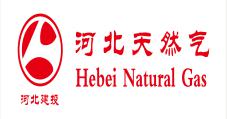 河北省天然气有限责任公司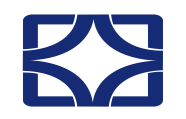 霸州市胜利顺达燃气有限公司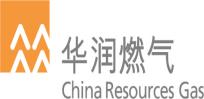 衡水华润燃气有限公司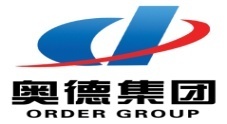 雄县新长虹燃气有限公司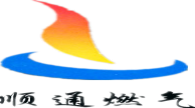 涉县顺通燃气有限公司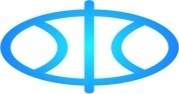 大厂回族自治县城乡供水总公司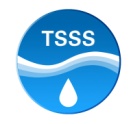 唐山市自来水公司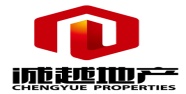 诚越房地产开发有限公司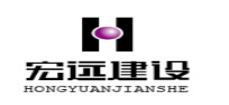 廊坊宏远建筑工程有限公司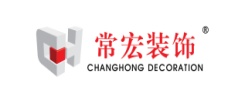 石家庄常宏建筑装饰工程有限公司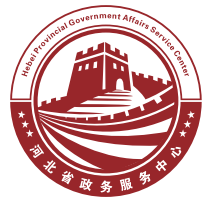 涉县行政服务中心管理委员会磁县政务服务中心管理委员会 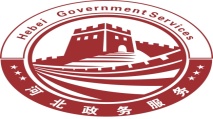 霸州市政务服务管理办公室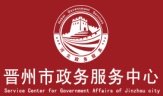 晋州市政务服务中心 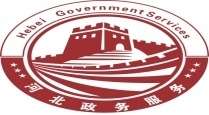 宁晋县政务服务中心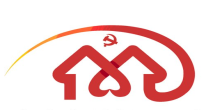 小河庄村民服务中心安平县人民政府政务服务中心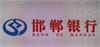 邯郸银行股份有限公司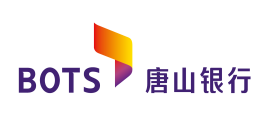 唐山银行股份有限公司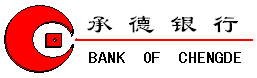 承德银行股份有限公司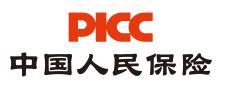 中国人民财产保险股份有限公司滦县支公司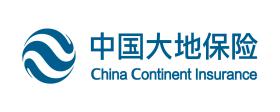 中国大地财产保险股份有限公司沧州中心支公司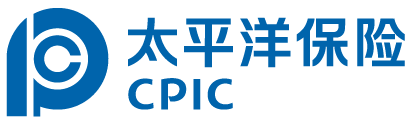 中国太平洋财产保险股份有限公司河北分公司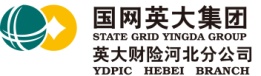 英大泰和财产保险股份有限公司河北分公司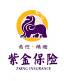 紫金财产保险股份有限公司河北分公司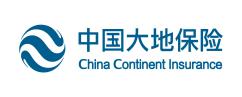 中国大地财产保险股份有限公司河北分公司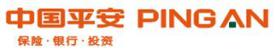 中国平安人寿保险股份有限公司河北分公司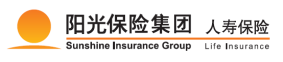 阳光人寿保险股份有限公司河北分公司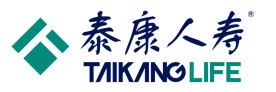 泰康人寿保险股份有限公司河北分公司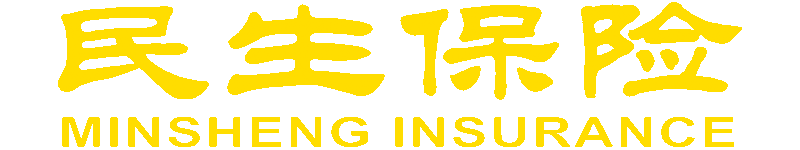 民生人寿保险股份有限公司河北分公司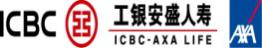 工银安盛人寿保险有限公司河北分公司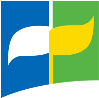 中英人寿保险有限公司河北分公司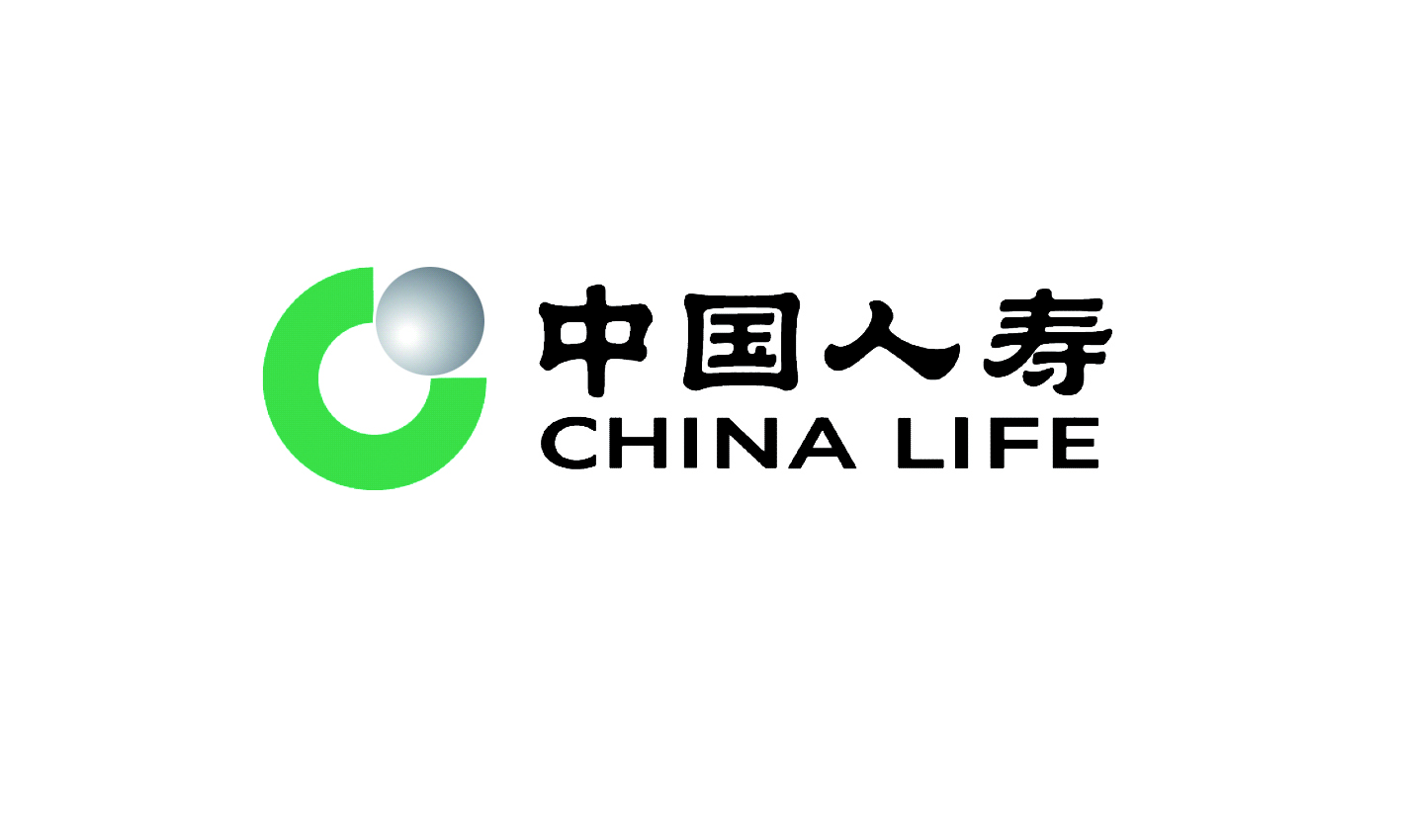 中国人寿保险股份有限公司景县支公司中国人寿保险股份有限公司冀州支公司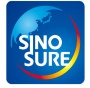 中国出口信用保险公司河北分公司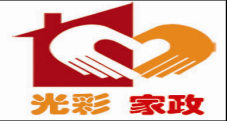 邯郸市光彩家政服务有限公司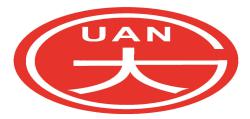 石家庄市光大家政服务有限责任公司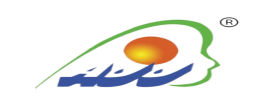 张家口爱佳佳月嫂家政服务有限公司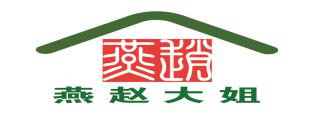 邯郸市巾帼再就业培训服务中心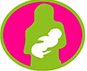 沧州俊竹月嫂家政服务有限公司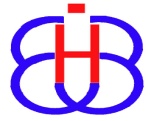 永清县恒安物业服务有限公司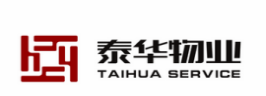 衡水泰华物业服务有限公司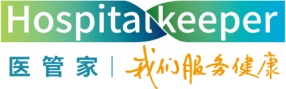 河北嘉福物业服务有限公司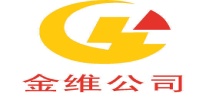 唐山金维电梯机电有限公司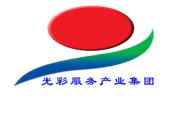 秦皇岛光彩科技发展有限公司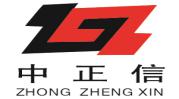 河北中正信会计师事务所有限公司绿园检测邯郸市绿园建筑工程检测有限公司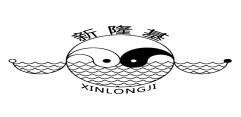 河北新隆基项目管理有限公司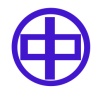 唐山中权工程检测有限公司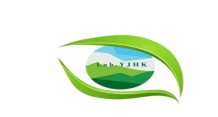 华北有色地质勘查局燕郊中心实验室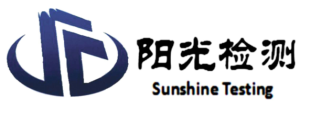 廊坊市阳光建设工程质量检测有限公司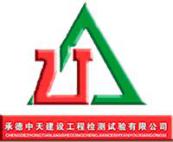 承德中天建设工程检测试验有限公司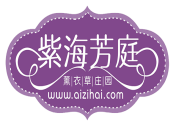 河北紫海芳庭旅游开发有限公司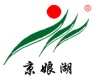 河北京娘湖旅游开发有限公司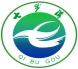 武安市七步沟风景区旅游开发有限公司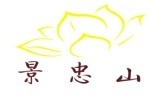 河北迁西景忠山旅游发展有限公司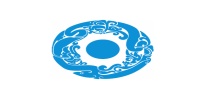 唐山天行健国际旅行社有限公司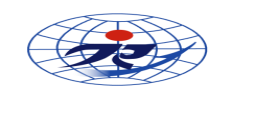 唐山市假日国际旅行社有限公司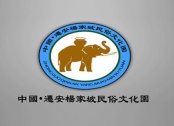 迁安市杨家坡民俗文化园有限公司滦县滦河文化产业发展服务中心滦县滦河文化产业发展服务中心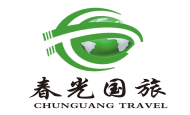 廊坊市春光国际旅行社有限公司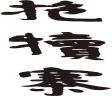 石家庄市鹿泉区文化旅游公司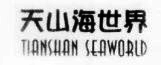 河北天山健身服务有限公司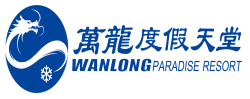 张家口市万龙运动旅游有限公司赤城县龙凤清旅游度假有限公司赤城县龙凤清旅游度假有限公司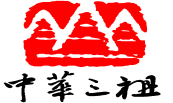 涿鹿县圣地旅游文化发展有限公司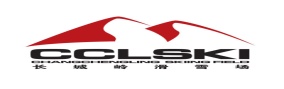 崇礼高原训练基地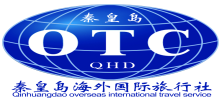 秦皇岛海外国际旅行社有限公司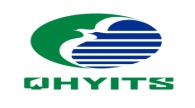 秦皇岛市海燕国际旅行社有限公司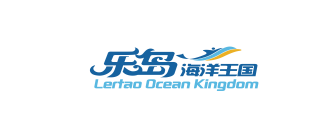 秦皇岛山海关欢乐海洋公园股份有限公司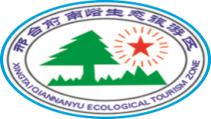 邢台前南峪生态旅游区管理处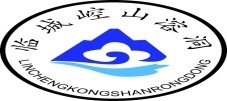 临城县崆山白云洞旅游区管理处复评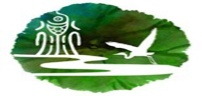 衡水滨湖旅游有限公司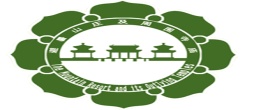 承德市避暑山庄管理处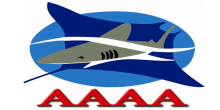 秦皇岛新澳海底世界生物科普有限公司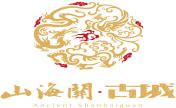 秦皇岛市山海关古城景区管理处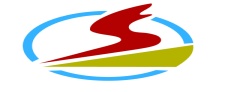 昌黎县旅游滑沙活动中心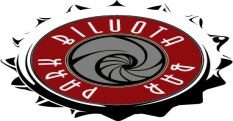 秦皇岛市碧螺塔旅游开发股份有限公司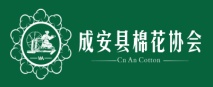 成安县棉花协会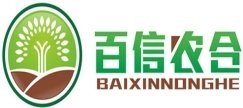 滦县百信生态农业种植专业合作社 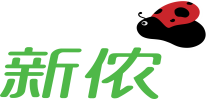 新苑阳光农业有限公司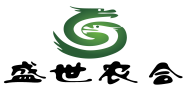 固安县农合果蔬种植专业合作社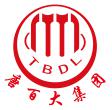 唐山百货大楼集团有限责任公司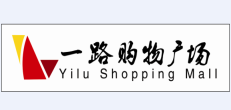 迁安市一路购物广场有限公司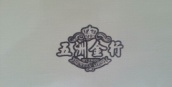 唐山市五洲金行有限公司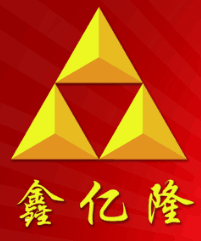 香河鑫亿隆家具城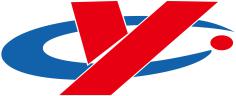 廊坊市元辰超市有限公司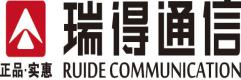 廊坊市瑞得思成商贸有限公司       同聚祥河北同聚祥商贸股份有限公司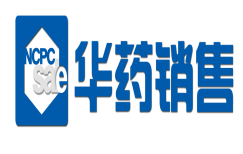 华北制药股份有限公司销售分公司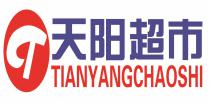 石家庄市栾城区天阳超市有限公司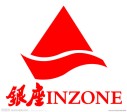 石家庄东方城市广场有限公司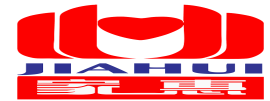 秦皇岛家惠商贸集团有限公司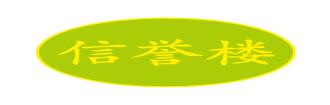 清河县信誉楼百货有限公司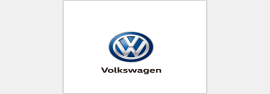 河北润浩汽车贸易有限公司 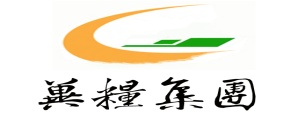 河北省粮食产业集团有限公司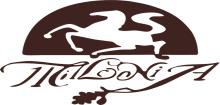 河北越千年葡萄酒销售有限公司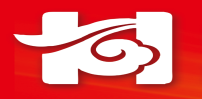 香河好百年家具博览中心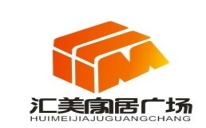 香河汇美家具城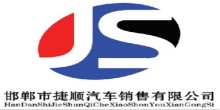 邯郸市捷顺汽车销售服务有限公司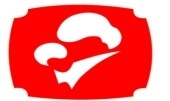 磁县妇幼保健院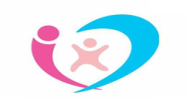 大名县妇幼保健院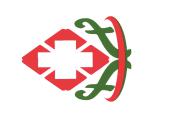 邯郸市第四医院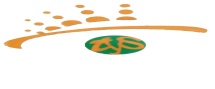 定州市天顺眼科医院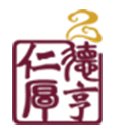 三河市优抚医院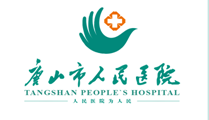 唐山市人民医院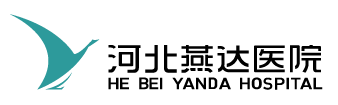 河北燕达医院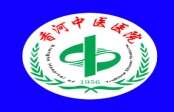 香河县中医医院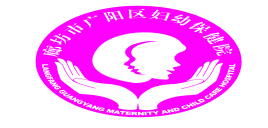 廊坊市广阳区妇幼保健院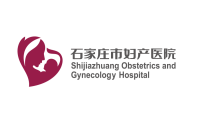 石家庄市妇产医院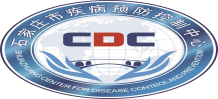 石家庄市疾病预防控制中心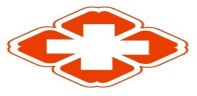 石家庄市妇幼保健院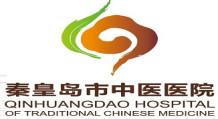 秦皇岛市中医医院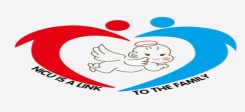 秦皇岛市妇幼保健院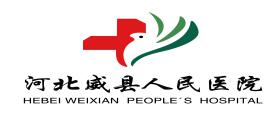 威县人民医院复评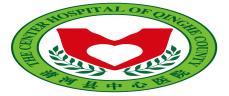 清河县中心医院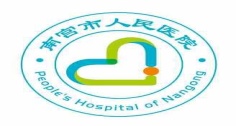 南宫市人民医院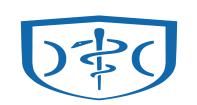 承德医学院附属医院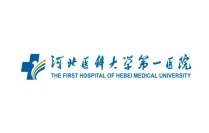 河北医科大学第一医院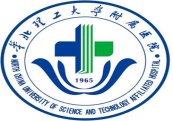 华北理工大学附属医院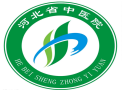 河北省中医院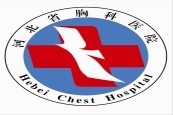 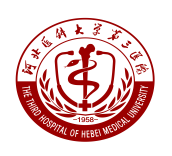 河北省胸科医院河北医科大学第三医院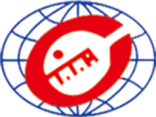 河北正定乒乓球训练基地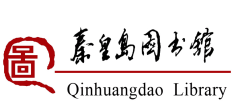 秦皇岛图书馆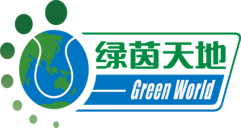 绿茵天地场馆经营管理（固安）有限公司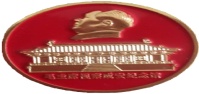 毛主席视察成安纪念馆 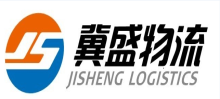 秦皇岛冀盛物流有限公司 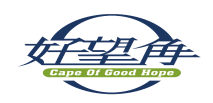 河北好望角物流发展有限公司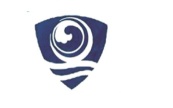 河北温泉物流集团有限公司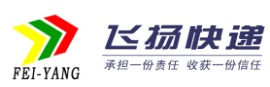 河北飞扬快递股份有限公司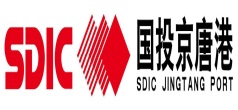 国投中煤同煤京唐港口有限公司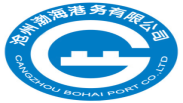 沧州渤海港务有限公司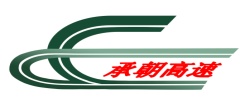 河北省高速公路承朝管理处     悦美情 祥和行河北省高速公路京秦管理处香河主线收费站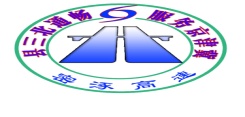 河北省高速公路廊坊北三县管理处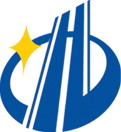 河北京石高速公路开发有限公司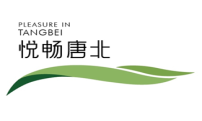 河北省高速公路京秦管理处唐山北收费站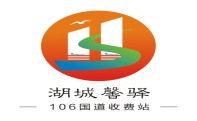 衡水市交通运输局公路路政管理处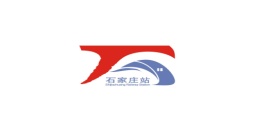 北京铁路局石家庄站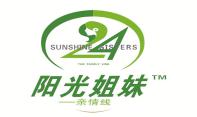 邢台市公共交通总公司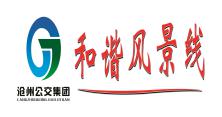 沧州公共交通集团有限公司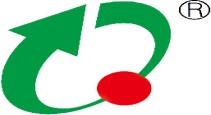 秦皇岛龙腾长客运输有限公司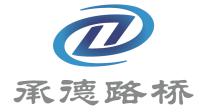 承德路桥建设总公司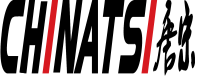 河北唐宋大数据产业股份有限公司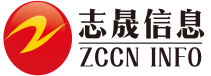 河北志晟信息技术股份有限公司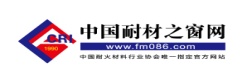 唐山成联电子商务有限公司（原唐山中联耐材电子商务有限公司）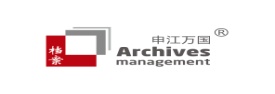 申江万国数据信息股份有限公司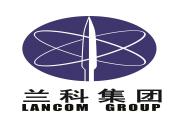 河北兰科网络工程集团有限公司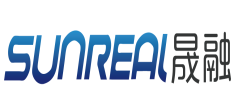 河北晟融数据股份有限公司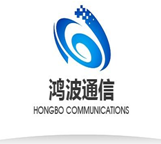 河北鸿波通信有限公司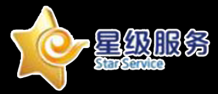 中国电信股份有限公司河北分公司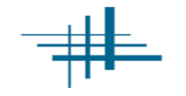 博信通信股份有限公司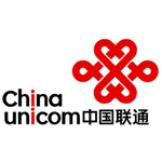 中国联合网络通信有限公司永年县分公司中国联合网络通信有限公司廊坊市开发区分公司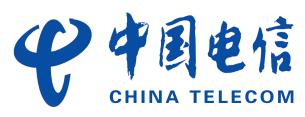 中国电信股份有限公司秦皇岛分公司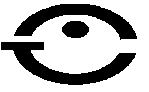 武安市蓝天宾馆 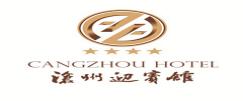 沧州迎宾馆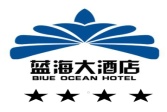 滦南蓝海大酒店有限公司 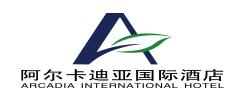 廊坊开发区荣盛房地产开发有限公司阿尔卡迪亚国际酒店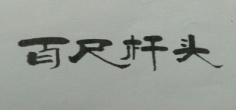 河北百尺杆餐饮有限公司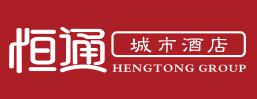 张家口市恒通酒店管理有限责任公司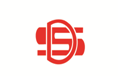 张家口市新华大厦有限公司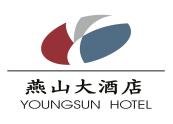 河北燕山大酒店有限责任公司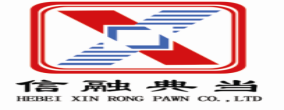 河北信融典当有限公司